CALCIO A CINQUESOMMARIOSOMMARIO	1COMUNICAZIONI DELLA F.I.G.C.	1COMUNICAZIONI DELLA L.N.D.	1COMUNICAZIONI DELLA DIVISIONE CALCIO A CINQUE	1COMUNICAZIONI DEL COMITATO REGIONALE MARCHE	1COMUNICAZIONI DELLA F.I.G.C.COMUNICAZIONI DELLA L.N.D.COMUNICAZIONI DELLA DIVISIONE CALCIO A CINQUECOMUNICAZIONI DEL COMITATO REGIONALE MARCHEPer tutte le comunicazioni con la Segreteria del Calcio a Cinque - richieste di variazione gara comprese - è attiva la casella e-mail c5marche@lnd.it; si raccomandano le Società di utilizzare la casella e-mail comunicata all'atto dell'iscrizione per ogni tipo di comunicazione verso il Comitato Regionale Marche. SPOSTAMENTO GARENon saranno rinviate gare a data da destinarsi. Tutte le variazioni che non rispettano la consecutio temporum data dal calendario ufficiale non saranno prese in considerazione. (es. non può essere accordato lo spostamento della quarta giornata di campionato prima della terza o dopo la quinta).Le variazione dovranno pervenire alla Segreteria del Calcio a Cinque esclusivamente tramite mail (c5marche@lnd.it) con tutta la documentazione necessaria, compreso l’assenso della squadra avversaria, inderogabilmente  entro le ore 23:59 del martedì antecedente la gara o entro le 72 ore in caso di turno infrasettimanale.Per il cambio del campo di giuoco e la variazione di inizio gara che non supera i 30 minuti non è necessaria la dichiarazione di consenso della squadra avversaria.RIUNIONE CON LE SOCIETA’ MARCHIGIANE DI CALCIO A CINQUE ISCRITTE AI CAMPIONATI UNDER 21, UNDER 19 E  FEMMINILEIl Comitato Regionale Marche ha indetto per GIOVEDI’ 30 SETTEMBRE 2021 alle ore 17:55 una riunione con le Società di Calcio a Cinque iscritte ai campionati in epigrafe per discutere il seguenteOrdine del GiornoFormat Campionato Regionale Under 21;Format Campionato Regionale Under 19		Format Campionato Regionale Femminile		La riunione sarà effettuata attraverso la piattaforma CISCO WEBEX.Le Società iscritte al Campionato Regionale Under 21 possono collegarsi dalle ore 17:55.Le Società iscritte al Campionato Regionale Under 19 possono collegarsi dalle ore 18:20.Le Società iscritte al Campionato Regionale Femminile possono collegarsi dalle ore 18:50.Il link per prendere parte alla riunione sarà comunicato alle Società interessate mediante e-mail da parte del CED della Lega Nazionale Dilettanti. Si invitano pertanto le società a scaricare sui propri dispositivi detta piattaforma.RIAPERTURA ISCRIZIONI CAMPIONATI CALCIO A CINQUEVista la tardiva manifestazione di interesse di alcune Società dovuta all’emergenza da COVID-19 (obbligo “Green pass”) di iscriversi ai campionati di calcio a cinque, considerato l’inizio degli stessi previsto per il 15 ottobre p.v., il Comitato Regionale Marche ha deciso di riaprire le iscrizioni dei seguenti Campionati fino alle ore 19:00 del giorno MERCOLEDI’ 29 SETTEMBRE 2021:CAMPIONATO UNDER 17 TORNEI AUTUNNALI ATTIVITA’ DI BASE CALCIO A CINQUESi comunica che sono aperte le domande di iscrizione ai tornei in epigrafe, DA EFFETTUARSI ESCLUSIVAMENTE CON MODALITÀ ON LINE attraverso l’”Area Società” presente nel sito ufficiale della LND (www.lnd.it), dovranno essere trasmesse online a mezzo firma elettronica, entro e non oltre il giorno:VENERDI’ 08 OTTOBRE 2021, ORE 19:00/5	ESORDIENTI CALCIO A 5		-5	PULCINI CALCIO A 5		MODALITA’ OPERATIVE DI ISCRIZIONELa modulistica debitamente compilata on-line, deve essere obbligatoriamente trasmessa (timbrata e firmata dal Presidente della Società) a mezzo firma elettronica allegandovi il bonifico attestante il versamento della quota di iscrizione così come risulta dalla pagina di riepilogo dei costi.NOTIZIE SU ATTIVITA’ AGONISTICACALCIO A CINQUE SERIE C1RISULTATIRISULTATI UFFICIALI GARE DEL 24/09/2021Si trascrivono qui di seguito i risultati ufficiali delle gare disputateGIUDICE SPORTIVOIl Giudice Sportivo, Avv. Claudio Romagnoli, nella seduta del 28/09/2021, ha adottato le decisioni che di seguito integralmente si riportano:GARE DEL 24/ 9/2021 PROVVEDIMENTI DISCIPLINARI In base alle risultanze degli atti ufficiali sono state deliberate le seguenti sanzioni disciplinari. DIRIGENTI AMMONIZIONE (I INFR) ALLENATORI AMMONIZIONE (I INFR) CALCIATORI ESPULSI SQUALIFICA PER UNA GARA EFFETTIVA CALCIATORI NON ESPULSI AMMONIZIONE (I INFR) F.to IL GIUDICE SPORTIVO 						   	       Claudio Romagnoli CLASSIFICAGIRONE APROGRAMMA GAREGIRONE A - 3 GiornataCALCIO A CINQUE SERIE C2ANAGRAFICA/INDIRIZZARIO/VARIAZIONI CALENDARIOGIRONE “A”La Società AMICI DEL CENTROSOCIO SP. comunica che disputerà tutte le gare interne il VENERDI’ alle ore 21:30, stesso campo.GIRONE “C”La Società FUTSAL CASELLE comunica che disputerà tutte le gare interne il VENERDI’ alle ore 21:30, “PalaRozzi” Piazza Salvo d’Acquisto di VILLA PIGNA di FOLIGNANO.VARIAZIONI AL PROGRAMMA GAREGIRONE APROGRAMMA GAREGIRONE A - 1 GiornataGIRONE B - 1 GiornataGIRONE C - 1 GiornataCOPPA ITALIA CALCIO A 5QUALIFICATE AI SEDICESIMI DI FINALEAl termine del primo turno, si sono qualificate ai Sedicesimi di Finale le seguenti squadre:ACLI VILLA MUSONEALMA JUVENTUS FANOAMICI DEL CENTROSOCIO SP.CHIARAVALLE FUTSALPIEVE D’ICO CALCIO A 5VERBENA C5 ANCONAAURORA TREIABAYER CAPPUCCINIFUTSAL SANGIUSTESE A.R.L.NUOVA OTTRANO 98REAL FABRIANOSERRALTACSI STELLA A.S.D.FUTSAL CAMPIGLIONEFUTSAL PRANDONEREAL ANCARIASANGIORGIOU.MANDOLESI CALCIOSORTEGGIO SEDICESIMI DI FINALE COPPA ITALIA CALCIO A CINQUE SERIE CI Sedicesimi di Finale prevedono la disputa di n° 16 gare (andata/ritorno) sono riservati alle seguenti squadre:- n° 18 squadre vincenti il primo turno- n° 14 squadre di Serie C1 qualificate d’ufficioGara di Andata 12 Ottobre 2021 – Gara di Ritorno 26 Ottobre 2021Le 16 gare saranno stabilite mediante sorteggio che si svolgerà presso la sede del Comitato Regionale Marche il giorno Venerdì 01 Ottobre 2021 alle ore 12:00.Il sorteggio sarà effettuato suddividendo le 32 squadre in 4 raggruppamenti da 8 squadre in base alla prossimità geografica.Gli accoppiamenti saranno effettuati mediante sorteggio ed andranno a comporre il tabellone definitivo della Coppa Italia Calcio a Cinque Serie C.Nei Sedicesimi di Finale non si potranno incontrare le squadre di Serie C1.Risulterà qualificata la squadra che al termine delle due gare, avrà ottenuto il miglior punteggio, ovvero, a parità di punteggio, la squadra che avrà la miglior differenza reti.Persistendo ancora la parità, si disputeranno due tempi supplementari di 5 minuti ciascuno. Se anche al termine dei tempi supplementari si verificasse la situazione di parità si procederà all’effettuazione dei tiri di rigore secondo le modalità previste dalle vigenti norme federali.Il format della Coppa Italia Calcio a Cinque Serie C è stato pubblicato nel Comunicato Ufficiale n° 05 del 09/08/2021.RISULTATIRISULTATI UFFICIALI GARE DEL 24/09/2021Si trascrivono qui di seguito i risultati ufficiali delle gare disputateGIUDICE SPORTIVOIl Giudice Sportivo, Avv. Claudio Romagnoli, nella seduta del 28/09/2021, ha adottato le decisioni che di seguito integralmente si riportano:GARE DEL 24/ 9/2021 PROVVEDIMENTI DISCIPLINARI In base alle risultanze degli atti ufficiali sono state deliberate le seguenti sanzioni disciplinari. DIRIGENTI INIBIZIONE A SVOLGERE OGNI ATTIVITA' FINO AL 19/10/2021 Espulso per proteste, al termine della gara rientrava negli spogliatoi procurando un accenno di rissa tra i giocatori delle due squadre. CALCIATORI ESPULSI SQUALIFICA PER DUE GARE EFFETTIVE SQUALIFICA PER UNA GARA EFFETTIVA CALCIATORI NON ESPULSI SQUALIFICA PER UNA GARA EFFETTIVA PER RECIDIVITA' IN AMMONIZIONE (II INFR) I AMMONIZIONE DIFFIDA GARE DEL 25/ 9/2021 PROVVEDIMENTI DISCIPLINARI In base alle risultanze degli atti ufficiali sono state deliberate le seguenti sanzioni disciplinari. DIRIGENTI INIBIZIONE A SVOLGERE OGNI ATTIVITA' FINO AL 5/10/2021 Per proteste nei confronti dell'arbitro. I AMMONIZIONE DIFFIDA CALCIATORI NON ESPULSI I AMMONIZIONE DIFFIDA GARE DEL 27/ 9/2021 PROVVEDIMENTI DISCIPLINARI In base alle risultanze degli atti ufficiali sono state deliberate le seguenti sanzioni disciplinari. CALCIATORI NON ESPULSI I AMMONIZIONE DIFFIDA F.to IL GIUDICE SPORTIVO 						   	       Claudio Romagnoli COPPA ITALIA FEMM.LE CALCIO A5RISULTATIRISULTATI UFFICIALI GARE DEL 24/09/2021Si trascrivono qui di seguito i risultati ufficiali delle gare disputateGIUDICE SPORTIVOIl Giudice Sportivo, Avv. Claudio Romagnoli, nella seduta del 28/09/2021, ha adottato le decisioni che di seguito integralmente si riportano:GARE DEL 24/ 9/2021 PROVVEDIMENTI DISCIPLINARI In base alle risultanze degli atti ufficiali sono state deliberate le seguenti sanzioni disciplinari. CALCIATORI NON ESPULSI I AMMONIZIONE DIFFIDA F.to IL GIUDICE SPORTIVO 						   	       Claudio Romagnoli PROGRAMMA GAREGIRONE A - 1 GiornataGIRONE B - 2 GiornataGIRONE B - 3 GiornataGIRONE C - 2 GiornataGIRONE C - 3 GiornataGIRONE D - 1 GiornataCOPPA MARCHE UNDER 21 CALCIO 5VARIAZIONI AL PROGRAMMA GAREGIRONE DRISULTATIRISULTATI UFFICIALI GARE DEL 25/09/2021Si trascrivono qui di seguito i risultati ufficiali delle gare disputateGIUDICE SPORTIVOIl Giudice Sportivo, Avv. Claudio Romagnoli, nella seduta del 28/09/2021, ha adottato le decisioni che di seguito integralmente si riportano:GARE DEL 25/ 9/2021 PROVVEDIMENTI DISCIPLINARI In base alle risultanze degli atti ufficiali sono state deliberate le seguenti sanzioni disciplinari. CALCIATORI NON ESPULSI I AMMONIZIONE DIFFIDA GARE DEL 26/ 9/2021 PROVVEDIMENTI DISCIPLINARI In base alle risultanze degli atti ufficiali sono state deliberate le seguenti sanzioni disciplinari. CALCIATORI NON ESPULSI I AMMONIZIONE DIFFIDA F.to IL GIUDICE SPORTIVO 						   	       Claudio Romagnoli PROGRAMMA GAREGIRONE A - 1 GiornataGIRONE B - 2 GiornataGIRONE B - 3 GiornataGIRONE C - 1 GiornataGIRONE D - 1 GiornataCOPPA MARCHE UNDER 19 CALCIO 5VARIAZIONI AL PROGRAMMA GAREGIRONE BRISULTATIRISULTATI UFFICIALI GARE DEL 25/09/2021Si trascrivono qui di seguito i risultati ufficiali delle gare disputateGIUDICE SPORTIVOIl Giudice Sportivo, Avv. Claudio Romagnoli, nella seduta del 28/09/2021, ha adottato le decisioni che di seguito integralmente si riportano:GARE DEL 25/ 9/2021 PROVVEDIMENTI DISCIPLINARI In base alle risultanze degli atti ufficiali sono state deliberate le seguenti sanzioni disciplinari. CALCIATORI NON ESPULSI I AMMONIZIONE DIFFIDA F.to IL GIUDICE SPORTIVO 						   	       Claudio Romagnoli PROGRAMMA GAREGIRONE A - 1 GiornataGIRONE B - 1 GiornataGIRONE C - 1 GiornataGIRONE D - 2 GiornataGIRONE D - 3 GiornataCOPPA MARCHE UNDER 17 CALCIO A5VARIAZIONI AL PROGRAMMA GAREGIRONE CRISULTATIRISULTATI UFFICIALI GARE DEL 25/09/2021Si trascrivono qui di seguito i risultati ufficiali delle gare disputateGIUDICE SPORTIVOIl Giudice Sportivo, Avv. Claudio Romagnoli, nella seduta del 28/09/2021, ha adottato le decisioni che di seguito integralmente si riportano:GARE DEL 25/ 9/2021 PROVVEDIMENTI DISCIPLINARI In base alle risultanze degli atti ufficiali sono state deliberate le seguenti sanzioni disciplinari. ALLENATORI I AMMONIZIONE DIFFIDA CALCIATORI NON ESPULSI I AMMONIZIONE DIFFIDA F.to IL GIUDICE SPORTIVO 						   	       Claudio Romagnoli PROGRAMMA GAREGIRONE A - 2 GiornataGIRONE A - 3 GiornataGIRONE B - 1 GiornataGIRONE C - 1 GiornataCOPPA MARCHE C5 UNDER 15VARIAZIONI AL PROGRAMMA GAREGIRONE ARISULTATIRISULTATI UFFICIALI GARE DEL 25/09/2021Si trascrivono qui di seguito i risultati ufficiali delle gare disputatePROGRAMMA GAREGIRONE A - 1 GiornataGIRONE B - 1 GiornataGIRONE C - 1 GiornataGIRONE D - 1 GiornataCOPPA MARCHE CALCIO 5 serie DRISULTATIRISULTATI UFFICIALI GARE DEL 24/09/2021Si trascrivono qui di seguito i risultati ufficiali delle gare disputateGIUDICE SPORTIVOIl Giudice Sportivo, Avv. Claudio Romagnoli, nella seduta del 28/09/2021, ha adottato le decisioni che di seguito integralmente si riportano:GARE DEL 24/ 9/2021 PROVVEDIMENTI DISCIPLINARI In base alle risultanze degli atti ufficiali sono state deliberate le seguenti sanzioni disciplinari. CALCIATORI ESPULSI SQUALIFICA PER UNA GARA EFFETTIVA CALCIATORI NON ESPULSI I AMMONIZIONE DIFFIDA GARE DEL 25/ 9/2021 PROVVEDIMENTI DISCIPLINARI In base alle risultanze degli atti ufficiali sono state deliberate le seguenti sanzioni disciplinari. SOCIETA' AMMENDA Euro 80,00 OSIMO FIVE 
Per comportamento offensivo del proprio pubblico nei confronti dell'arbitro durante la gara. ALLENATORI I AMMONIZIONE DIFFIDA CALCIATORI ESPULSI SQUALIFICA PER UNA GARA EFFETTIVA CALCIATORI NON ESPULSI I AMMONIZIONE DIFFIDA F.to IL GIUDICE SPORTIVO 						   	       Claudio Romagnoli PROGRAMMA GAREGIRONE 1 - 2 GiornataGIRONE 1 - 3 GiornataGIRONE 2 - 2 GiornataGIRONE 2 - 3 GiornataGIRONE 3 - 2 GiornataGIRONE 3 - 3 GiornataGIRONE 4 - 2 GiornataGIRONE 4 - 3 GiornataGIRONE 5 - 2 GiornataGIRONE 5 - 3 GiornataGIRONE 6 - 2 GiornataGIRONE 6 - 3 GiornataGIRONE 7 - 2 GiornataGIRONE 7 - 3 GiornataGIRONE 8 - 2 GiornataGIRONE 8 - 3 GiornataGIRONE 9 - 2 GiornataGIRONE 9 - 3 GiornataGIRONE 10 - 2 GiornataGIRONE 10 - 3 GiornataGIRONE 11 - 2 GiornataGIRONE 11 - 3 GiornataGIRONE 12 - 2 GiornataGIRONE 12 - 3 GiornataGIRONE 13 - 2 GiornataGIRONE 13 - 3 GiornataGIRONE 14 - 2 GiornataGIRONE 14 - 3 GiornataGIRONE 15 - 2 GiornataGIRONE 15 - 3 GiornataGIRONE 16 - 2 GiornataGIRONE 16 - 3 Giornata*     *     *Il versamento delle somme relative alle ammende comminate con il presente Comunicato Ufficiale deve essere effettuato entro il 4 ottobre 2021 a favore di questo Comitato Regionale mediante bonifico bancario da versare alle seguenti coordinate: BNL – ANCONABeneficiario: 	Comitato Regionale Marche  F.I.G.C. – L.N.D.IBAN: 		IT13E0100502604000000001453Eventuali reclami con richieste di copia dei documenti ufficiali avverso le decisioni assunte con il presente Comunicato dovranno essere presentati, ai sensi dell’art. 76 C.G.S., alla:F.I.G.C. – Corte Sportiva di Appello TerritorialeVia Schiavoni, snc – 60131 ANCONA (AN)PEC: marche@pec.figcmarche.itIl pagamento del contributo di reclamo dovrà essere effettuato: - Tramite Addebito su Conto Campionato - Tramite Assegno Circolare Non Trasferibile intestato al Comitato Regionale Marche F.I.G.C. – L.N.D. - Tramite Bonifico Bancario IBAN FIGC: IT13E0100502604000000001453*     *     *ORARIO UFFICISi comunica che la Sede Regionale è chiusa al pubblico.Ciò premesso, si informa che i contatti possono avvenire per e-mail all’indirizzo c5marche@lnd.it, crlnd.marche01@figc.it (Segreteria Generale, Ufficio Tesseramento) o pec c5marche@pec.figcmarche.itSi trascrivono, di seguito, i seguenti recapiti telefonici:Segreteria			071/28560404Ufficio Amministrazione	071/28560322 Ufficio Tesseramento 	071/28560408 Ufficio emissione tessere	071/28560401Pubblicato in Ancona ed affisso all’albo del C.R. M. il 28/09/2021.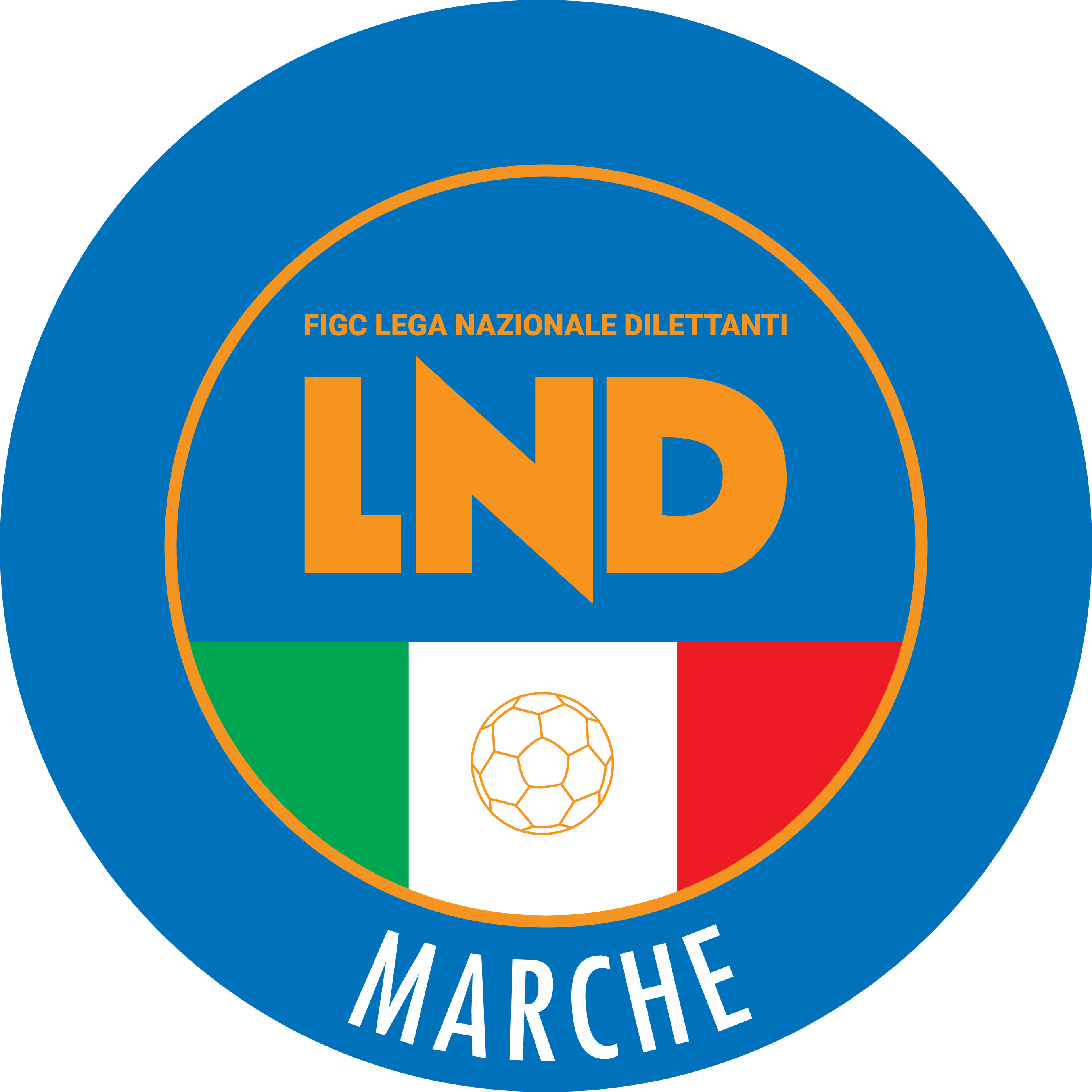 Federazione Italiana Giuoco CalcioLega Nazionale DilettantiCOMITATO REGIONALE MARCHEVia Schiavoni, snc - 60131 ANCONACENTRALINO: 071 285601 - FAX: 071 28560403sito internet: marche.lnd.ite-mail: c5marche@lnd.itpec: c5marche@pec.figcmarche.itStagione Sportiva 2021/2022Comunicato Ufficiale N° 15 del 28/09/2021Stagione Sportiva 2021/2022Comunicato Ufficiale N° 15 del 28/09/2021FUSELLI ANDREA(MONTELUPONE CALCIO A 5) MAGGIORI ANDREA(CASTELBELLINO CALCIO A 5) CRESCIMBENI LEONARDO(GROTTACCIA 2005) CARPINETI RICCARDO(C.U.S. MACERATA CALCIO A5) CASSANO ALESSIO(CASTELBELLINO CALCIO A 5) MORETTI JUAN CAMILLO(CASTELBELLINO CALCIO A 5) CASOLI DAVIDE(CERRETO D ESI C5 A.S.D.) DI RONZA SIMONE(CERRETO D ESI C5 A.S.D.) GRAZIANO LUIGI(CERRETO D ESI C5 A.S.D.) LO MUZIO ANTONIO(CERRETO D ESI C5 A.S.D.) OCCHIUZZO JOSE JEREMIAS(CERRETO D ESI C5 A.S.D.) DI PLACIDO LORENZO(DINAMIS 1990) KANIA DAVID VICTOR(DINAMIS 1990) QORRI EUGJEN(DINAMIS 1990) BANCHETTI JOELE(GROTTACCIA 2005) CARANCINI RICCARDO(GROTTACCIA 2005) SIGNORELLI VINCENZO(JESI CALCIO A 5) DIOMEDI ANDREA(MONTELUPONE CALCIO A 5) PALMIERI EDOARDO(MONTELUPONE CALCIO A 5) MAZZA GIANMARCO(NUOVA JUVENTINA FFC) RAMUNDO PIGNASECCA MARCO(NUOVA JUVENTINA FFC) BUCCI NICOLA(OLYMPIA FANO C5) DI MAGGIO ENRICO(OLYMPIA FANO C5) GHETTI FRANCESCO(PIANACCIO) MALACCARI FRANCESCO(PIETRALACROCE 73) ROSSI RICCARDO(REAL SAN GIORGIO) SquadraPTGVNPGFGSDRPEA.S.D. PIETRALACROCE 736220014770A.S.D. DINAMIS 19906220010550A.S. REAL SAN GIORGIO622005230A.P.D. CERRETO D ESI C5 A.S.D.3210110550U.S. PIANACCIO321018440G.S. AUDAX 1970 S.ANGELO3210112840A.S.D. C.U.S. MACERATA CALCIO A5321014310A.S.D. MONTELUPONE CALCIO A 53210189-10A.S.D. JESI CALCIO A 53210156-10A.S.D. GROTTACCIA 20053210168-20A.S.D. OLYMPIA FANO C53210127-50A.S.D. FUTSAL MONTURANO0200279-20A.S.D. CASTELBELLINO CALCIO A 502002411-70A.S.D. NUOVA JUVENTINA FFC02002516-110Squadra 1Squadra 2A/RData/OraImpiantoLocalita' ImpiantoIndirizzo ImpiantoAUDAX 1970 S.ANGELOOLYMPIA FANO C5A01/10/2021 22:005138 PALAZZETTO DELLO SPORTSENIGALLIAVIA CAPANNA SNCFUTSAL MONTURANOCASTELBELLINO CALCIO A 5A01/10/2021 22:005638 PALAZZO DELLO SPORTMONTE URANOVIA OLIMPIADIGROTTACCIA 2005C.U.S. MACERATA CALCIO A5A01/10/2021 22:005281 PALASPORT "LUIGINO QUARESIMA"CINGOLIVIA CERQUATTINUOVA JUVENTINA FFCMONTELUPONE CALCIO A 5A01/10/2021 22:005736 CAMPO C/5 "GIUSEPPE TEMPERINI"MONTEGRANAROVIA B.ROSSI SNCPIETRALACROCE 73PIANACCIOA01/10/2021 21:305067 PALASCHERMAANCONAVIA MONTEPELAGOREAL SAN GIORGIODINAMIS 1990A01/10/2021 22:005623 PALESTRA SC.MEDIA B.ROSSELLIPORTO SAN GIORGIOVIA PIRANDELLO AREA MT.4CERRETO D ESI C5 A.S.D.JESI CALCIO A 5A02/10/2021 15:005101 PALACARIFAC DI CERRETO D'ESICERRETO D'ESIVIA VERDIData GaraN° Gior.Squadra 1Squadra 2Data Orig.Ora Var.Ora Orig.Impianto02/10/20211 AVERBENA C5 ANCONAALMA JUVENTUS FANO15:00PALLONE GEODETICO LOC.CANDIA ANCONA LOCALITA' CANDIASquadra 1Squadra 2A/RData/OraImpiantoLocalita' ImpiantoIndirizzo ImpiantoACLI MANTOVANI CALCIO A 5AVIS ARCEVIA 1964A01/10/2021 21:305121 "PALAMASSIMO GALEAZZI"ANCONAVIA MADRE TERESA DI CALCUTTAACLI VILLA MUSONECITTA DI OSTRAA01/10/2021 21:305011 PALLONE GEODETICOSIROLOFRAZIONE COPPO VIA FORMAAMICI DEL CENTROSOCIO SP.CIARNINA01/10/2021 21:305447 CAMPO DI C5 ENTRO PAL OLIMPIAMONTEPORZIOVIA RISORGIMENTO 16FUTSAL MONTEMARCIANO C5GNANO 04A01/10/2021 22:005041 PALLONE GEODETICO LOC. MARINAMONTEMARCIANOVIA GRAZIA DELEDDAVERBENA C5 ANCONAALMA JUVENTUS FANOA02/10/2021 15:005022 PALLONE GEODETICO LOC.CANDIAANCONALOCALITA' CANDIASquadra 1Squadra 2A/RData/OraImpiantoLocalita' ImpiantoIndirizzo ImpiantoAURORA TREIAFUTSAL SANGIUSTESE A.R.L.A01/10/2021 21:305220 PALESTRA POLIVALENTE P.TREIATREIAVIA NICOLO' VBORGOROSSO TOLENTINOBAYER CAPPUCCINIA01/10/2021 21:305299 CENTRO SP. POL. "R.GATTARI"TOLENTINOVIA TAGLIAMENTOFUTSAL SAMBUCHETOTRE TORRI A.S.D.A01/10/2021 21:305300 IMPIANTO C5 "SAN LIBERATO"MONTECASSIANOLOC. SAN LIBERATOINVICTA FUTSAL MACERATASERRALTAA01/10/2021 21:455286 PALESTRA C.SPORTIVO"DON BOSCO"MACERATAVIA ALFIERI SNCNUOVA OTTRANO 98AVENALEA01/10/2021 22:005063 PALASPORT "GIANCARLO GALIZIA"FILOTTRANOVIA GEMME, 13POLISPORTIVA VICTORIAREAL FABRIANOA02/10/2021 15:005250 IMP.C5 "MICHELE ZITTI"V.STRADACINGOLILARGO NELLO FABRIZI - V.STRADASquadra 1Squadra 2A/RData/OraImpiantoLocalita' ImpiantoIndirizzo ImpiantoCSI STELLA A.S.D.RIVIERA DELLE PALMEA01/10/2021 21:305699 PALASPORT COMUNALEMONSAMPOLO DEL TRONTOVIA CORRADIFUTSAL CASELLESANGIORGIOA01/10/2021 21:305731 PALAROZZIFOLIGNANOPIAZZA S. D'ACQUISTOREAL ANCARIAU.MANDOLESI CALCIOA01/10/2021 21:305705 PALESTRA COMUNALEANCARANOVIA FONTE DI MONSIGNOREREAL EAGLES VIRTUS PAGLIAFUTSAL CAMPIGLIONEA01/10/2021 21:455629 PALAZZO DELLO SPORTSPINETOLIFRAZ.PAGLIARE VIA VECCHIROCCAFLUVIONEFUTSAL PRANDONEA01/10/2021 21:305698 PALESTRA POLIVALENTEROCCAFLUVIONEVIA NENNIMONALDI MAURO(TRE TORRI A.S.D.) DIALLO ASSANE(BORGOROSSO TOLENTINO) CESCA CRISTIAN(FUTSAL SANGIUSTESE A.R.L.) ISIDORI GREGORIO(CAPODARCO CASABIANCA C5) FIORDELMONDO DENIS(CIARNIN) PACIARONI ALESSANDRO(SERRALTA) MARZIALI ALESSANDRO(CAPODARCO CASABIANCA C5) CESCA CRISTIAN(FUTSAL SANGIUSTESE A.R.L.) GABBANINI PAOLO(GNANO 04) MASSUCCI MIRKO(TRE TORRI A.S.D.) CENSORI NICO(ACLI VILLA MUSONE) ARTIBANI MATTEO(AVIS ARCEVIA 1964) CORVINI GIANLUCA(BORGOROSSO TOLENTINO) NUNZI MATTEO(BORGOROSSO TOLENTINO) PELAGALLI MARCO(CANTINE RIUNITE CSI) MECOZZI DANIELE(CAPODARCO CASABIANCA C5) RAFFAELI DANIELE(CAPODARCO CASABIANCA C5) BUONINSEGNI MASSIMO(CIARNIN) ALFONSI DINO(CSI STELLA A.S.D.) DI TORO NICHOLAS(FUTSAL CAMPIGLIONE) EVANDRI ANDREA(FUTSAL CAMPIGLIONE) FONTANA MATTEO(FUTSAL CAMPIGLIONE) PETTINARI ROBERTO(FUTSAL CAMPIGLIONE) TIDEI ALESSANDRO(FUTSAL CAMPIGLIONE) EUSEBI NICOLAS(FUTSAL PRANDONE) STRACCIALINI STEFANO(FUTSAL PRANDONE) GRASSETTI SIMONE(FUTSAL SAMBUCHETO) AMADIO LEONARDO(FUTSAL SANGIUSTESE A.R.L.) GIORDANO PIETRO(FUTSAL SANGIUSTESE A.R.L.) PIERLEONI GIULIO(GNANO 04) UGOCCIONI LUCA(GNANO 04) BIANCHI ANDREA(NUOVA OTTRANO 98) MORETTI SIMONE(NUOVA OTTRANO 98) CAO GIANLUCA(REAL ANCARIA) MANFRONI MATTIA(REAL ANCARIA) CHIRIVI DANIELE(REAL EAGLES VIRTUS PAGLIA) MANDOZZI MICHEL(REAL EAGLES VIRTUS PAGLIA) TRAVAGLINI LORENZO(REAL EAGLES VIRTUS PAGLIA) GIGANTI CARLO GABRIEL(ROCCAFLUVIONE) STIPA ALESSIO(ROCCAFLUVIONE) CAMARRI JACOPO(SANGIORGIO) DI GIOACCHINO GIACOMO(SANGIORGIO) GABELLA AGUSTIN(SANGIORGIO) MICOZZI LORENZO(SANGIORGIO) PRISCO SALVATORE(SANGIORGIO) ROSETTI FABIO(SANGIORGIO) LATINI DIEGO(TRE TORRI A.S.D.) PALLOTTA LORIS(TRE TORRI A.S.D.) TORQUATI LUCA(TRE TORRI A.S.D.) MARCHETTI FRANCESCO MARIA(U.MANDOLESI CALCIO) GHIGGO SANTOS MICHELE ANGELO(VERBENA C5 ANCONA) LAMBERTI PIERPAOLO MARIA(VERBENA C5 ANCONA) IESARI MAURO(INVICTA FUTSAL MACERATA) CONTIGIANI MATTEO(INVICTA FUTSAL MACERATA) IESARI MAURO(INVICTA FUTSAL MACERATA) SCHIAVONI ANDREA(ACLI MANTOVANI CALCIO A 5) URENA MONSERRATE ARNOLD EDUARDO(ACLI MANTOVANI CALCIO A 5) PIERI NICOLAS(ALMA JUVENTUS FANO) IESARI MATTEO(INVICTA FUTSAL MACERATA) MECA DENIS(INVICTA FUTSAL MACERATA) RICCI MARCO(INVICTA FUTSAL MACERATA) PIERPAOLI MATTEO(CHIARAVALLE FUTSAL) SEBASTIANELLI ADOLFO(CITTA DI OSTRA) GIACOMONI GIORGIA(SANTA MARIA APPARENTE) Squadra 1Squadra 2A/RData/OraImpiantoLocalita' ImpiantoIndirizzo ImpiantoCALCIO A 5 CORINALDOACLI MANTOVANI CALCIO A 5R03/10/2021 16:005301 NUOVO PALASCORINALDOSTR.DEL BURELLO LOC.VAL NEVOLASquadra 1Squadra 2A/RData/OraImpiantoLocalita' ImpiantoIndirizzo ImpiantoPIANDIROSEFANO CALCIO FEMMINILEA01/10/2021 21:155459 PALAZZETTO DELLO SPORTSANT'IPPOLITOVIA ROMA, SNCSquadra 1Squadra 2A/RData/OraImpiantoLocalita' ImpiantoIndirizzo ImpiantoFANO CALCIO FEMMINILEGLS DORICA AN.URA09/10/2021 18:005454 C.COPERTO C.TENNIS LA TRAVEFANOVIA VILLA TOMBARISquadra 1Squadra 2A/RData/OraImpiantoLocalita' ImpiantoIndirizzo ImpiantoVALDICHIENTI PONTELA FENICE C5A03/10/2021 19:005219 PALESTRA COMUNALEMORROVALLEVIA LIGURIA - BORGO PINTURASquadra 1Squadra 2A/RData/OraImpiantoLocalita' ImpiantoIndirizzo ImpiantoLA FENICE C5FUTSAL PRANDONEA08/10/2021 21:455254 PALLONE GEODETICO "F. ORSELLI"POTENZA PICENAVIA DELLO SPORTSquadra 1Squadra 2A/RData/OraImpiantoLocalita' ImpiantoIndirizzo ImpiantoSANTA MARIA APPARENTECANTINE RIUNITE CSIR03/10/2021 15:005280 TENSOSTRUTTURA S.M.APPARENTECIVITANOVA MARCHEVIA LORENZO LOTTOData GaraN° Gior.Squadra 1Squadra 2Data Orig.Ora Var.Ora Orig.Impianto02/10/20211 RAUDAX 1970 S.ANGELOREAL FABRIANO16:0016:00BUDASSI MATTEO(ACLI AUDAX MONTECOSARO C5) GIAMMARIA LUIGI(ACLI AUDAX MONTECOSARO C5) BERTUOLO DAVIDE(ACLI VILLA MUSONE) IODICE NICOLA(CASTELBELLINO CALCIO A 5) MORETTI JUAN CAMILLO(CASTELBELLINO CALCIO A 5) CAPRIOTTI FABIO(CSI STELLA A.S.D.) BUGIARDINI CARLO(U.MANDOLESI CALCIO) COTECHINI KEVIN(U.MANDOLESI CALCIO) LANTERMO DIEGO(U.MANDOLESI CALCIO) MECOZZI EDOARDO(U.MANDOLESI CALCIO) TASSOTTI SIMONE(U.MANDOLESI CALCIO) CECCHINI MARCO(AUDAX 1970 S.ANGELO) SOCIALE SEBASTIANO(AUDAX 1970 S.ANGELO) Squadra 1Squadra 2A/RData/OraImpiantoLocalita' ImpiantoIndirizzo ImpiantoU.MANDOLESI CALCIOACLI AUDAX MONTECOSARO C5R02/10/2021 18:005700 CAMPO C/5 "MANDOLESI"- COPERTOPORTO SAN GIORGIOVIA DELLE REGIONI, 8Squadra 1Squadra 2A/RData/OraImpiantoLocalita' ImpiantoIndirizzo ImpiantoMONTELUPONE CALCIO A 5ACLI VILLA MUSONEA02/10/2021 18:305262 TENSOSTRUTTURA CALCIO A 5MONTELUPONEVIA ALESSANDRO MANZONISquadra 1Squadra 2A/RData/OraImpiantoLocalita' ImpiantoIndirizzo ImpiantoCSI STELLA A.S.D.MONTELUPONE CALCIO A 5A09/10/2021 18:005699 PALASPORT COMUNALEMONSAMPOLO DEL TRONTOVIA CORRADISquadra 1Squadra 2A/RData/OraImpiantoLocalita' ImpiantoIndirizzo ImpiantoITALSERVICE C5CASTELBELLINO CALCIO A 5R03/10/2021 11:005423 PALAS.MONTECCHIO "PALADIONIGI"VALLEFOGLIAVIA MAZZINISquadra 1Squadra 2A/RData/OraImpiantoLocalita' ImpiantoIndirizzo ImpiantoAUDAX 1970 S.ANGELOREAL FABRIANOR02/10/2021 16:005133 PALESTRA IST.BETTINO PADOVANOSENIGALLIAVIA ANTONIO ROSMINI 22/BData GaraN° Gior.Squadra 1Squadra 2Data Orig.Ora Var.Ora Orig.Impianto09/10/20211 RAUDAX 1970 S.ANGELOCITTA DI OSTRA02/10/202118:00SCARPONI FRANCESCO(CITTA DI OSTRA) PATACCHINI ANDREA(FIGHT BULLS CORRIDONIA) POPESKO MAKSYM(PIETRALACROCE 73) Squadra 1Squadra 2A/RData/OraImpiantoLocalita' ImpiantoIndirizzo ImpiantoAUDAX 1970 S.ANGELOCITTA DI OSTRAR09/10/2021 18:005133 PALESTRA IST.BETTINO PADOVANOSENIGALLIAVIA ANTONIO ROSMINI 22/BSquadra 1Squadra 2A/RData/OraImpiantoLocalita' ImpiantoIndirizzo ImpiantoREAL FABRIANODINAMIS 1990A02/10/2021 15:305021 PALASPORT "BADIALI"FALCONARA MARITTIMAVIA DELLO STADIODINAMIS 1990REAL FABRIANOR09/10/2021 18:305066 PALESTRA "FERMI"FABRIANOVIA B.BUOZZISquadra 1Squadra 2A/RData/OraImpiantoLocalita' ImpiantoIndirizzo ImpiantoCALCETTO NUMANANUOVA JUVENTINA FFCA03/10/2021 11:005091 PALLONE GEODETICO MARCELLINUMANAVIA FONTE ANTICA 6NUOVA JUVENTINA FFCCALCETTO NUMANAR09/10/2021 18:305736 CAMPO C/5 "GIUSEPPE TEMPERINI"MONTEGRANAROVIA B.ROSSI SNCSquadra 1Squadra 2A/RData/OraImpiantoLocalita' ImpiantoIndirizzo ImpiantoPIETRALACROCE 73CANTINE RIUNITE CSIA02/10/2021 15:305067 PALASCHERMAANCONAVIA MONTEPELAGOSquadra 1Squadra 2A/RData/OraImpiantoLocalita' ImpiantoIndirizzo ImpiantoCANTINE RIUNITE CSIFIGHT BULLS CORRIDONIAA09/10/2021 16:005255 PALLONE GEODETICO "CIOMMEI"TOLENTINOVIA WEBER - ZONA STICCHIData GaraN° Gior.Squadra 1Squadra 2Data Orig.Ora Var.Ora Orig.Impianto02/10/20211 RACLI VILLA MUSONECANTINE RIUNITE CSI16:0015:30FERRARESI EMANUELE(ACLI MANTOVANI CALCIO A 5) GIGANTE NICOLAS(ACLI MANTOVANI CALCIO A 5) VIGNONI MICHELE(ACLI MANTOVANI CALCIO A 5) PICCIOLI GIOELE(AMICI DEL CENTROSOCIO SP.) ALOISI GIOVANNI(ITALSERVICE C5) Squadra 1Squadra 2A/RData/OraImpiantoLocalita' ImpiantoIndirizzo ImpiantoREAL FABRIANOACLI MANTOVANI CALCIO A 5A03/10/2021 10:305101 PALACARIFAC DI CERRETO D'ESICERRETO D'ESIVIA VERDISquadra 1Squadra 2A/RData/OraImpiantoLocalita' ImpiantoIndirizzo ImpiantoAMICI DEL CENTROSOCIO SP.REAL FABRIANOA09/10/2021 15:305445 CAMPO SCOPERTOMONDOLFOVIA AMATOSquadra 1Squadra 2A/RData/OraImpiantoLocalita' ImpiantoIndirizzo ImpiantoITALSERVICE C5CALCIO A 5 CORINALDOR02/10/2021 15:305423 PALAS.MONTECCHIO "PALADIONIGI"VALLEFOGLIAVIA MAZZINISquadra 1Squadra 2A/RData/OraImpiantoLocalita' ImpiantoIndirizzo ImpiantoACLI VILLA MUSONECANTINE RIUNITE CSIR02/10/2021 16:005055 CENTRO SPORTIVO CAMPO 2LORETOVIA ROSARIO VILLA MUSONEData GaraN° Gior.Squadra 1Squadra 2Data Orig.Ora Var.Ora Orig.Impianto03/10/20211 RAMICI DEL CENTROSOCIO SP.BULDOG T.N.T. LUCREZIA11:00CAMPO DI C5 ENTRO PAL OLIMPIA MONTEPORZIO VIA RISORGIMENTO 16Squadra 1Squadra 2A/RData/OraImpiantoLocalita' ImpiantoIndirizzo ImpiantoAMICI DEL CENTROSOCIO SP.BULDOG T.N.T. LUCREZIAR03/10/2021 11:005447 CAMPO DI C5 ENTRO PAL OLIMPIAMONTEPORZIOVIA RISORGIMENTO 16Squadra 1Squadra 2A/RData/OraImpiantoLocalita' ImpiantoIndirizzo ImpiantoITALSERVICE C5AUDAX 1970 S.ANGELOR03/10/2021 10:005409 CAMPO 1 SCOPERTO ROTELLISTICAPESAROVIA PAGANINISquadra 1Squadra 2A/RData/OraImpiantoLocalita' ImpiantoIndirizzo ImpiantoFIGHT BULLS CORRIDONIADAMIANI E GATTI ASCOLIR02/10/2021 18:155295 TENSOSTRUTTURA VIA E.MATTEICORRIDONIAVIA E.MATTEISquadra 1Squadra 2A/RData/OraImpiantoLocalita' ImpiantoIndirizzo ImpiantoVIRTUS FORTITUDO 1950 SSDACLI MANTOVANI CALCIO A 5R02/10/2021 15:305093 CAMPO SCOPERTO NUOVO ANTISTADIFABRIANOVIA BRUNO BUOZZIPERONI LEONARDO(FUTSAL L.C.) COLLESI CRISTIANO(ACQUALAGNA CALCIO C 5) VENTURINI OSCAR(ACQUALAGNA CALCIO C 5) ESPOSITO RAFFAELE(ASPIO 2005) BALEANI MIRKO(BOCA CIVITANOVA A.) SCIPIONI DANIELE(BOCA CIVITANOVA A.) CAPECCI SIMONE(FUTSAL L.C.) NOTO ANDREA(FUTSAL L.C.) CANTALAMESSA NICOLO(L ALTRO SPORT CALCIO A 5) DELLASANTA MATTEO(LUCREZIA CALCIO A 5) DIOTALEVI ENRICO(LUCREZIA CALCIO A 5) SILMI ACHRAF(PICENO UNITED MMX A R.L.) PANCOTTI DIEGO(POLISPORTIVA UROBORO) SIGNORELLI ANTONIO(POLISPORTIVA UROBORO) BIAGETTI RICCARDO(SANTA MARIA NUOVA A.S.D.) GIULIANI RICCARDO(SANTA MARIA NUOVA A.S.D.) MAMMOLI ROCCO(SANTA MARIA NUOVA A.S.D.) MATTIONI NICOLA(SANTA MARIA NUOVA A.S.D.) CRESTI DANIELE(MONTECCHIESE CALCIO A 5) MAZZETTI MARCO(VADO C5) MORONCINI JUAN PABLO(ANKON NOVA MARMI) BOZZI MATTEO(VADO C5) GALEAZZI MICHEL(ANCONITANA CALCIO A 5) MARCHEGIANI MICHELE(ANCONITANA CALCIO A 5) PICCHIO MARCO(ANCONITANA CALCIO A 5) PAGNETTI LEONARDO(AUDAX CALCIO PIOBBICO) SANTINI TEODORO(CALCETTO CASTRUM LAURI) BREGA MATTEO(FRASASSI C5) BRUFFA GABRIELE(FRASASSI C5) GABBANI GIANFRANCO(MONTECCHIESE CALCIO A 5) HYSA BESMIR(MONTECCHIESE CALCIO A 5) FALCETELLI GABRIELE(OSIMO FIVE) ANGELINI ALESSANDRO(VADO C5) GUERRA ALEX(VADO C5) MARINELLI GIULIO(VADO C5) PETRINI ALESSANDRO(VERBENA C5 ANCONA) Squadra 1Squadra 2A/RData/OraImpiantoLocalita' ImpiantoIndirizzo ImpiantoOLIMPIA JUVENTU FALCONARAPIANDIROSEA01/10/2021 22:005021 PALASPORT "BADIALI"FALCONARA MARITTIMAVIA DELLO STADIOSquadra 1Squadra 2A/RData/OraImpiantoLocalita' ImpiantoIndirizzo ImpiantoBELPIANDILUNAOLIMPIA JUVENTU FALCONARAA08/10/2021 21:155456 PALESTRA COMUNALE C5PEGLIOPIAZZALE COTIGNOLISquadra 1Squadra 2A/RData/OraImpiantoLocalita' ImpiantoIndirizzo ImpiantoACQUALAGNA CALCIO C 5PIEVE D ICO CALCIO A 5A01/10/2021 21:305482 PALASPORT COMUNALEACQUALAGNAVIA ALDO GAMBA SNCSquadra 1Squadra 2A/RData/OraImpiantoLocalita' ImpiantoIndirizzo ImpiantoPIEVE D ICO CALCIO A 5LUCREZIA CALCIO A 5A09/10/2021 21:005478 PALASPORT COMUNALEMERCATELLO SUL METAUROVIA IV NOVEMBRESquadra 1Squadra 2A/RData/OraImpiantoLocalita' ImpiantoIndirizzo ImpiantoMONTECCHIESE CALCIO A 5SMIRRA CITYA01/10/2021 21:005423 PALAS.MONTECCHIO "PALADIONIGI"VALLEFOGLIAVIA MAZZINISquadra 1Squadra 2A/RData/OraImpiantoLocalita' ImpiantoIndirizzo ImpiantoSMIRRA CITYVADO C5A09/10/2021 15:005419 CAMPO SCOPERTO SMIRRACAGLIVIA FLAMINIA - SMIRRASquadra 1Squadra 2A/RData/OraImpiantoLocalita' ImpiantoIndirizzo ImpiantoURBANIA CALCIOVERBENA C5 ANCONAA01/10/2021 21:155489 URBANIA CALCIO A 5URBANIAVIA CAMPO SPORTIVOSquadra 1Squadra 2A/RData/OraImpiantoLocalita' ImpiantoIndirizzo ImpiantoAUDAX CALCIO PIOBBICOURBANIA CALCIOA08/10/2021 21:305484 PALASPORT COMUNALE CALCIO 5PIOBBICOVIA GIOVANNI XXIIISquadra 1Squadra 2A/RData/OraImpiantoLocalita' ImpiantoIndirizzo ImpiantoCANDIA BARACCOLA ASPIOOSIMO FIVEA01/10/2021 21:305022 PALLONE GEODETICO LOC.CANDIAANCONALOCALITA' CANDIASquadra 1Squadra 2A/RData/OraImpiantoLocalita' ImpiantoIndirizzo ImpiantoANCONITANA CALCIO A 5CANDIA BARACCOLA ASPIOA08/10/2021 21:305030 PALLONE GEODETICO CUS ANCONAANCONAVIA GROTTE DI POSATORA 19/ASquadra 1Squadra 2A/RData/OraImpiantoLocalita' ImpiantoIndirizzo ImpiantoCIRCOLO COLLODI CALCIO 5ANKON NOVA MARMIA01/10/2021 21:305026 PALL.GEODETICO FRAZ.PINOCCHIOANCONAVIA CARPEGNA-VIA M.TE S.VICINOSquadra 1Squadra 2A/RData/OraImpiantoLocalita' ImpiantoIndirizzo ImpiantoCASENUOVECIRCOLO COLLODI CALCIO 5A08/10/2021 21:305036 PALLONE PRESSOSTATICOOSIMOFRAZ. CASENUOVE DI OSIMOSquadra 1Squadra 2A/RData/OraImpiantoLocalita' ImpiantoIndirizzo ImpiantoPOLISPORTIVA FUTURA A.D.GIOVANE ANCONA CALCIOA01/10/2021 21:455002 PALASPORT OSIMO STAZIONEOSIMOVIA MASSIMO D'AZEGLIOSquadra 1Squadra 2A/RData/OraImpiantoLocalita' ImpiantoIndirizzo ImpiantoCALCETTO NUMANAPOLISPORTIVA FUTURA A.D.A08/10/2021 21:305091 PALLONE GEODETICO MARCELLINUMANAVIA FONTE ANTICA 6Squadra 1Squadra 2A/RData/OraImpiantoLocalita' ImpiantoIndirizzo ImpiantoASPIO 2005SAN BIAGIOA01/10/2021 21:005050 PALLONE GEODETICO "VARANO"ANCONACONTRADA DEL POZZOSquadra 1Squadra 2A/RData/OraImpiantoLocalita' ImpiantoIndirizzo ImpiantoSAN BIAGIODORICAA09/10/2021 17:005137 PALESTRA "ALICE STURIALE"OSIMOVIA MANZONI FZ. S.BIAGIOSquadra 1Squadra 2A/RData/OraImpiantoLocalita' ImpiantoIndirizzo ImpiantoPEGASO C5SAN GINESIO FUTSALA02/10/2021 15:005047 PALLONE GEODETICO "L.PAPINI"ANCONAVIA ESINO 122 TORRETTESquadra 1Squadra 2A/RData/OraImpiantoLocalita' ImpiantoIndirizzo ImpiantoSAN GINESIO FUTSALATLETICO NO BORDERSA09/10/2021 05:005290 COMUNALE "M.CORRIDONI" C/5SAN GINESIOVIALE DEL TRAMONTOSquadra 1Squadra 2A/RData/OraImpiantoLocalita' ImpiantoIndirizzo ImpiantoPOLISPORTIVA UROBOROGAGLIOLE F.C.A02/10/2021 16:005066 PALESTRA "FERMI"FABRIANOVIA B.BUOZZISquadra 1Squadra 2A/RData/OraImpiantoLocalita' ImpiantoIndirizzo ImpiantoGAGLIOLE F.C.VIRTUS MOIEA08/10/2021 22:155203 PALAZZETTO DELLO SPORTCAMERINOLOC. "LE CALVIE"Squadra 1Squadra 2A/RData/OraImpiantoLocalita' ImpiantoIndirizzo ImpiantoFRASASSI C5CANTINE RIUNITE CSIA01/10/2021 21:305048 CAMPO COPERTOGENGAVIA MARCONI GENGA STAZIONESquadra 1Squadra 2A/RData/OraImpiantoLocalita' ImpiantoIndirizzo ImpiantoCANTINE RIUNITE CSICALCETTO CASTRUM LAURIA08/10/2021 21:455206 PALASPORT "GIULIO CHIERICI"TOLENTINOVIA DELLA REPUBBLICASquadra 1Squadra 2A/RData/OraImpiantoLocalita' ImpiantoIndirizzo ImpiantoMMSA GIOVANE AURORASANTA MARIA NUOVA A.S.D.A01/10/2021 21:305008 PALESTRA RAFFAELA CARBONARIJESIVIA DEI TESSITORISquadra 1Squadra 2A/RData/OraImpiantoLocalita' ImpiantoIndirizzo ImpiantoPOLVERIGI C5MMSA GIOVANE AURORAA08/10/2021 21:455023 PALLONE GEODETICO MONTESICUROANCONALOCALITA' NONTESICUROSquadra 1Squadra 2A/RData/OraImpiantoLocalita' ImpiantoIndirizzo ImpiantoFUTSAL VIRE C5OFFIDA A.S.D.A01/10/2021 21:305707 CAMPO COPERTO EZIO GALOSIASCOLI PICENOLOC.MONTEROCCO VIA A.MANCINISquadra 1Squadra 2A/RData/OraImpiantoLocalita' ImpiantoIndirizzo ImpiantoPICENO UNITED MMX A R.L.FUTSAL VIRE C5A08/10/2021 20:155710 PALESTRA C5 "MONTICELLI"ASCOLI PICENOVIA DELL IRISSquadra 1Squadra 2A/RData/OraImpiantoLocalita' ImpiantoIndirizzo ImpiantoLA 10 ACADEMYFUTSAL L.C.A01/10/2021 22:155677 PALESTRA DI CASCINARECASCINAREVIA CARDUCCISquadra 1Squadra 2A/RData/OraImpiantoLocalita' ImpiantoIndirizzo ImpiantoL ALTRO SPORT CALCIO A 5LA 10 ACADEMYA08/10/2021 21:455712 PALESTRA "ITIS" MONTANIFERMOVIA SALVO D'ACQUISTOSquadra 1Squadra 2A/RData/OraImpiantoLocalita' ImpiantoIndirizzo ImpiantoMONTELUPONESECALCIO S.ELPIDIO A MAREA01/10/2021 21:305262 TENSOSTRUTTURA CALCIO A 5MONTELUPONEVIA ALESSANDRO MANZONISquadra 1Squadra 2A/RData/OraImpiantoLocalita' ImpiantoIndirizzo ImpiantoSPORTING GROTTAMMAREMONTELUPONESEA08/10/2021 22:005772 PALESTRA ITGEOMETRIGROTTAMMAREVIA SALVO D'ACQUISTOSquadra 1Squadra 2A/RData/OraImpiantoLocalita' ImpiantoIndirizzo ImpiantoFIGHT BULLS CORRIDONIABOCA CIVITANOVA A.A01/10/2021 21:305295 TENSOSTRUTTURA VIA E.MATTEICORRIDONIAVIA E.MATTEISquadra 1Squadra 2A/RData/OraImpiantoLocalita' ImpiantoIndirizzo ImpiantoACLI AUDAX MONTECOSARO C5FIGHT BULLS CORRIDONIAA08/10/2021 21:305236 TENSOSTRUTTURA VIA ROSSINIMONTECOSAROVIA ROSSINIIl Responsabile Regionale Calcio a Cinque(Marco Capretti)Il Presidente(Ivo Panichi)